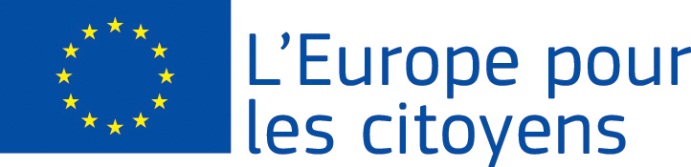 ”…” är ett EU-finansierat projekt inom ramen för programmet 
”Ett Europa för medborgarna”För insats 2.1 "Vänortssamarbete"För insats 2.1 "Vänortssamarbete"Deltagande: projektet samlade … medborgare, varav … från (ort) i (land), … från (ort) i (land) osv.Plats och datum: mötet ägde rum i (ort) i (land) från den dd/mm/åååå till den dd/mm/ååååKort beskrivning:Dagen dd/mm/åååå ägnades åt följande: … Dagen dd/mm/åååå ägnades åt följande: … osv.Deltagande: projektet samlade … medborgare, varav … från (ort) i (land), … från (ort) i (land) osv.Plats och datum: mötet ägde rum i (ort) i (land) från den dd/mm/åååå till den dd/mm/ååååKort beskrivning:Dagen dd/mm/åååå ägnades åt följande: … Dagen dd/mm/åååå ägnades åt följande: … osv.För insats 2.2 "Nätverk av städer"2.3 Projekt för det civila samhälletProgramområde 1: Europeisk hågkomstFör insats 2.2 "Nätverk av städer"2.3 Projekt för det civila samhälletProgramområde 1: Europeisk hågkomst… evenemang har genomförts inom ramen för detta projekt:Evenemang 1 Deltagande: Evenemanget samlade … medborgare, varav … från (ort) i (land), … från (ort) i (land) osv.Plats och datum: evenemanget ägde rum i (ort) i (land) från den dd/mm/åååå till den dd/mm/ååååKort beskrivning: Evenemanget ägnades åt följande: …Evenemang 2Deltagande: Evenemanget samlade … medborgare, varav … från (ort) i (land), … från (ort) i (land) osv.Plats och datum: evenemanget ägde rum i (ort) i (land) från den dd/mm/åååå till den dd/mm/ååååKort beskrivning: Evenemanget ägnades åt följande: …Evenemang 3Deltagande: Evenemanget samlade … medborgare, varav … från (ort) i (land), … från (ort) i (land) osv.Plats och datum: evenemanget ägde rum i (ort) i (land) från den dd/mm/åååå till den dd/mm/ååååKort beskrivning: Evenemanget ägnades åt följande: …Evenemang 4, 5 osv.… evenemang har genomförts inom ramen för detta projekt:Evenemang 1 Deltagande: Evenemanget samlade … medborgare, varav … från (ort) i (land), … från (ort) i (land) osv.Plats och datum: evenemanget ägde rum i (ort) i (land) från den dd/mm/åååå till den dd/mm/ååååKort beskrivning: Evenemanget ägnades åt följande: …Evenemang 2Deltagande: Evenemanget samlade … medborgare, varav … från (ort) i (land), … från (ort) i (land) osv.Plats och datum: evenemanget ägde rum i (ort) i (land) från den dd/mm/åååå till den dd/mm/ååååKort beskrivning: Evenemanget ägnades åt följande: …Evenemang 3Deltagande: Evenemanget samlade … medborgare, varav … från (ort) i (land), … från (ort) i (land) osv.Plats och datum: evenemanget ägde rum i (ort) i (land) från den dd/mm/åååå till den dd/mm/ååååKort beskrivning: Evenemanget ägnades åt följande: …Evenemang 4, 5 osv.